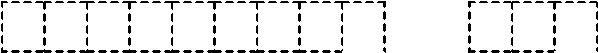 Форма по КНД 0710099Бухгалтерская (финансовая) отчетность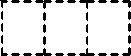 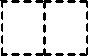 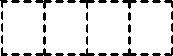  М  У  П  В  о  д  о  к  а  н  а  л 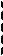 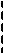 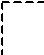 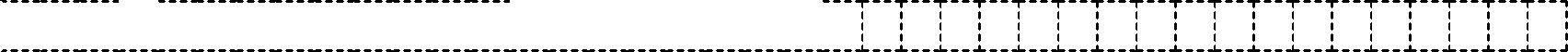 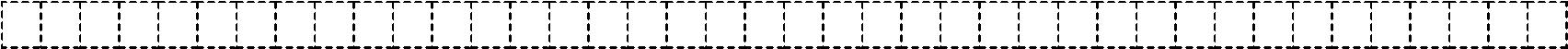 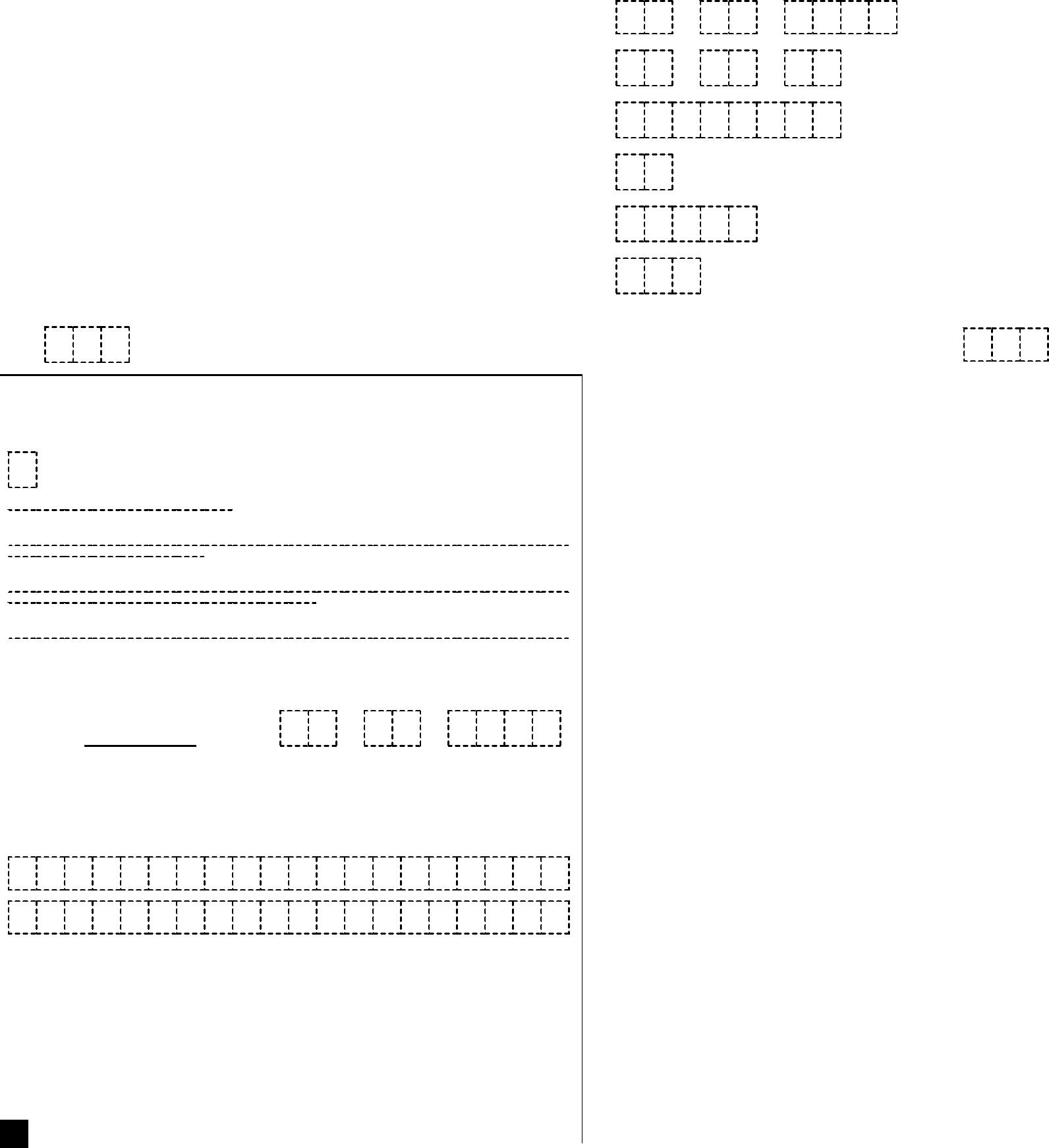 Достоверность и полноту сведений, указанныхнастоящем документе, подтверждаю: 1 – руководитель 2 – уполномоченный представитель  Б  Р  И  Т  А  Н  О  В 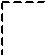 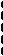  Н  И  К  О  Л  А  Й  Г  Е  Н  Н  А  Д  Ь  Е  В  И  Ч (фамилия, имя, отчество* руководителя (уполномоченного представителя) полностью)МП**Наименование документа, подтверждающего полномочия представителяОтчество при наличии При наличии Заполняется работником налогового органаСведения о представлении документа Данный документ представлен (код)на	страницах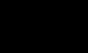 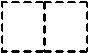 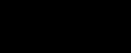 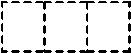 в составе (отметить знаком V)0710001	0710002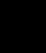 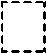 0710003	07100040710005	0710006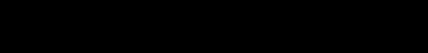 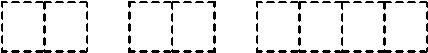 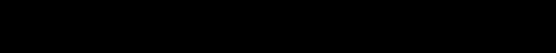 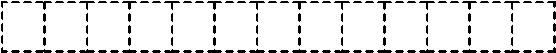 Фамилия, И. О.*	Подпись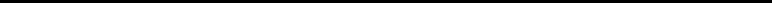 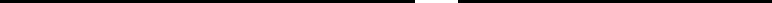 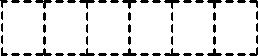 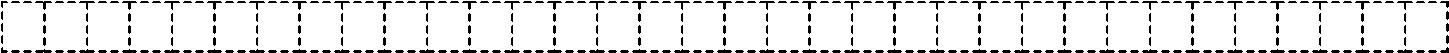 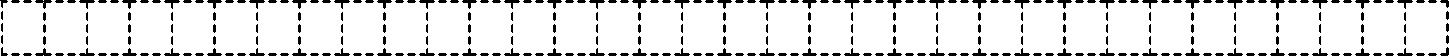 Улица (проспект, переулок и т.п.)Номер дома (владения)Номер корпуса (строения)Номер офиса П  и  о  н  е  р  с  к  а  я  у  л  1  4 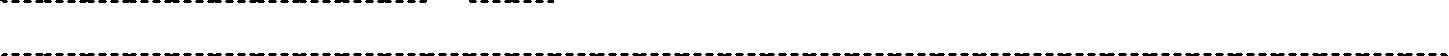 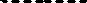 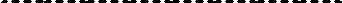 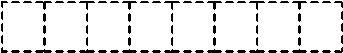 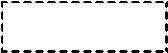 Налог на добавленную стоимость 1220 по приобретённым ценностям 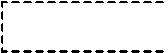 -	   Дебиторская задолженность  1230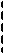 Финансовые вложения (за исклю- 1240 чением денежных эквивалентов) 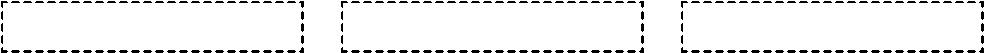 III КАПИТАЛ И РЕЗЕРВЫIV. ДОЛГОСРОЧНЫЕ ОБЯЗАТЕЛЬСТВАПримечания 1 Указывается номер соответствующего пояснения к бухгалтерскому балансу и отчету о финансовых результатах.2 Здесь и в других формах отчетов вычитаемый или отрицательный показатель показывается в круглых скобках. 3 Заполняется некоммерческими организациями1 Указывается номер соответствующего пояснения к бухгалтерскому балансу и отчету о финансовых результатах. 2 Выручка отражается за минусом налога на добавленную стоимость, акцизов.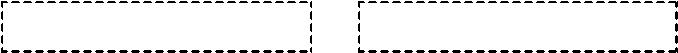 3 Совокупный финансовый результат периода определяется как сумма строк «Чистая прибыль (убыток)», «Результат от переоценки внеоборотных активов, не включаемый в чистую прибыль (убыток) периода» и «Результат от прочих операций, не включаемый в чистую прибыль (убыток) периода» .-1050-gabb-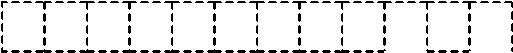 ИНН6617018520---1050-gabb-КПП661701001Стр.  001Номер корректировки0 - -Отчетный период (код)3 4Отчетный год2 0 1 60 - -3 42 0 1 6(наименование организации)(наименование организации)Дата утверждения отчетностиДата утверждения отчетностиДата утверждения отчетности..Код вида экономической деятельности по классификатору ОКВЭДКод вида экономической деятельности по классификатору ОКВЭДКод вида экономической деятельности по классификатору ОКВЭД4 1.0 0.- -4 10 0- -Код по ОКПОКод по ОКПО6 6 5 4 9 7 8 56 6 5 4 9 7 8 56 6 5 4 9 7 8 56 6 5 4 9 7 8 56 6 5 4 9 7 8 56 6 5 4 9 7 8 56 6 5 4 9 7 8 56 6 5 4 9 7 8 56 6 5 4 9 7 8 56 6 5 4 9 7 8 5Форма собственности (по ОКФС)Форма собственности (по ОКФС)Форма собственности (по ОКФС)1 41 4Организационно-правовая форма (по ОКОПФ)Организационно-правовая форма (по ОКОПФ)Организационно-правовая форма (по ОКОПФ)1 5 2 4 31 5 2 4 31 5 2 4 31 5 2 4 31 5 2 4 31 5 2 4 3Единица измерения: (тыс. руб. / млн. руб. - код по ОКЕИ)Единица измерения: (тыс. руб. / млн. руб. - код по ОКЕИ)Единица измерения: (тыс. руб. / млн. руб. - код по ОКЕИ)3 8 43 8 43 8 43 8 4На6страницахс приложением документов или их копий нас приложением документов или их копий нас приложением документов или их копий нас приложением документов или их копий нас приложением документов или их копий налистах6ПодписьДата0 9.0 3.2 0 1 70 90 32 0 1 7с приложениемдокументов или их копий налистахДата представления..документа..документаЗарегистрированза №-1050-gaci--1050-gaci-ИНН  6617018520--ИНН  6617018520---1050-gaci--1050-gaci-КПП   661701001Стр.  002КПП   661701001Стр.  002Местонахождение (адрес)Почтовый индекс6 2 4 9 4 16 2 4 9 4 16 2 4 9 4 16 2 4 9 4 1Субъект Российской Федерации (код)Субъект Российской Федерации (код)Субъект Российской Федерации (код)6 66 6РайонГородВ о л ч а н с к   гВ о л ч а н с к   гВ о л ч а н с к   гВ о л ч а н с к   гВ о л ч а н с к   гВ о л ч а н с к   гНаселенный пункт(село, поселок и т.п.)-1050-gadfИНН  6617018520--ИНН  6617018520--ИНН  6617018520---1050-gadfКПП661701001Стр.  003661701001Стр.  003661701001Стр.  003Форма по ОКУД 0710001Бухгалтерский балансБухгалтерский балансАКТИВНаименованиеКодНа отчетную датуНа 31 декабряНа 31 декабря года,Пояснения1НаименованиеКодНа отчетную датуНа 31 декабряпредшествующегоПояснения1показателястрокиотчетного периодапредыдущего годапредшествующегопоказателястрокиотчетного периодапредыдущего годапредыдущемупредыдущему123456I. ВНЕОБОРОТНЫЕ АКТИВЫ-Нематериальные активы1110-Результаты исследований и1120-разработок1120разработок-Нематериальные поисковые1130-активы1130активы-Материальные поисковые1140-активы1140активы-Основные средства1150-Доходные вложения1160-в материальные ценности1160в материальные ценности-Финансовые вложения1170-Отложенные налоговые активы 1180Отложенные налоговые активы 1180-Прочие внеоборотные активы 1190Прочие внеоборотные активы 1190-Итого по разделу I1100II. ОБОРОТНЫЕ АКТИВЫ-Запасы1210--Денежные средства и денежные1250эквиваленты--Прочие оборотные активы1260--Итого по разделу II1200--БАЛАНС16000000000000004726556466820000000000004726556466821612130000160571532212929000767164000161491540513123208752096919805-1050-gaec-ИНН  6617018520--ИНН  6617018520--ИНН  6617018520---1050-gaec-КПП661701001Стр.  004661701001Стр.  004661701001Стр.  004ПАССИВНаименованиеКодНа отчетную датуНа 31 декабряНа 31 декабря года,Пояснения1НаименованиеКодНа отчетную датуНа 31 декабряпредшествующегоПояснения1показателястрокиотчетного периодапредыдущего годапредшествующегопоказателястрокиотчетного периодапредыдущего годапредыдущемупредыдущему123456-Уставный капитал (складочный-капитал, уставный фонд,1310вклады товарищей)-Собственные акции,1320-выкупленные у акционеров21320выкупленные у акционеров2-Переоценка1340-внеоборотных активов1340внеоборотных активов-Добавочный капитал1350-(без переоценки)1350(без переоценки)-Резервный капитал1360-Нераспределенная прибыль1370-(непокрытый убыток)1370(непокрытый убыток)-Итого по разделу III1300III ЦЕЛЕВОЕ ФИНАНСИРОВАНИЕ3III ЦЕЛЕВОЕ ФИНАНСИРОВАНИЕ3-Паевой фонд1310-Целевой капитал1320-Целевые средства1350-Фонд недвижимого и особо1360-ценного движимого имущества1360-Резервный и иные целевые1370-фонды1370фонды-Итого по разделу III1300100100100(-)(-)(-)---------(52053)(35631)(21645)(51953)(35531)(21545)-------------------Заемные средства1410----Отложенные налоговые1420----обязательства1420---обязательства-Оценочные обязательства1430----Прочие обязательства1450----Итого по разделу IV1400----1050-gafj--1050-gafj-ИНН  6617018520--ИНН  6617018520--ИНН  6617018520---1050-gafj--1050-gafj-КПП   661701001Стр.  005КПП   661701001Стр.  005КПП   661701001Стр.  005КПП   661701001Стр.  005НаименованиеКодНа отчетную датуНа 31 декабряНа 31 декабря года,Пояснения1НаименованиеКодНа отчетную датуНа 31 декабряпредшествующегоПояснения1показателястрокиотчетного периодапредыдущего годапредшествующегопоказателястрокиотчетного периодапредыдущего годапредыдущемупредыдущему123456V. КРАТКОСРОЧНЫЕ ОБЯЗАТЕЛЬСТВАV. КРАТКОСРОЧНЫЕ ОБЯЗАТЕЛЬСТВАV. КРАТКОСРОЧНЫЕ ОБЯЗАТЕЛЬСТВАV. КРАТКОСРОЧНЫЕ ОБЯЗАТЕЛЬСТВА-Заемные средстваЗаемные средства1510000-Кредиторская задолженностьКредиторская задолженность1520728475653441364-Доходы будущих периодовДоходы будущих периодов1530000-Оценочные обязательстваОценочные обязательства1540000-Прочие обязательстваПрочие обязательства1550(19)(34)(14)-Итого по разделу VИтого по разделу V1500728285650041350-БАЛАНСБАЛАНС1700208752096919805-1050-gbad--1050-gbad-ИНН  6617018520--ИНН  6617018520--ИНН  6617018520---1050-gbad--1050-gbad-КПП   661701001Стр.КПП   661701001Стр.006006Форма по ОКУД 0710002Отчет о финансовых результатахОтчет о финансовых результатахОтчет о финансовых результатахОтчет о финансовых результатахПояснения1НаименованиеКодЗа отчетный годЗа предыдущий годПояснения1показателястрокистрокиЗа отчетный годЗа предыдущий годпоказателястрокистроки12345-Выручка 221101539422888-Себестоимость продажСебестоимость продаж2120(31704)(35004)-Валовая прибыль (убыток)Валовая прибыль (убыток)2100(16310)(12116)-Коммерческие расходыКоммерческие расходы2210(-)(-)-Управленческие расходыУправленческие расходы2220(-)(-)-Прибыль (убыток) от продажПрибыль (убыток) от продаж2200(16310)(12116)-Доходы от участия в других организацияхДоходы от участия в других организациях2310---Проценты к получениюПроценты к получению2320---Проценты к уплатеПроценты к уплате2330(-)(-)-Прочие доходыПрочие доходы23401107715-Прочие расходыПрочие расходы2350(995)(2575)-Прибыль (убыток) до налогообложенияПрибыль (убыток) до налогообложения2300(16198)(13976)-Текущий налог на прибыльТекущий налог на прибыль2410(-)(-)-в т.ч. постоянные налоговыев т.ч. постоянные налоговые2421---обязательства (активы)обязательства (активы)2421--обязательства (активы)обязательства (активы)-Изменение отложенных налоговых обязательствИзменение отложенных налоговых обязательств2430---Изменение отложенных налоговых активовИзменение отложенных налоговых активов2450---Прочее2460---Чистая прибыль (убыток)Чистая прибыль (убыток)2400(16198)(13976)Результат от переоценки внеоборотных активов,Результат от переоценки внеоборотных активов,-не включаемый в чистую прибыль (убыток)не включаемый в чистую прибыль (убыток)2510--периода-Результат от прочих операций, не включаемыйРезультат от прочих операций, не включаемый2520---в чистую прибыль (убыток) периодав чистую прибыль (убыток) периода2520--в чистую прибыль (убыток) периодав чистую прибыль (убыток) периода-Совокупный финансовый результат периода3Совокупный финансовый результат периода32500(16198)(13976)СПРАВОЧНО-Базовая прибыль (убыток) на акциюБазовая прибыль (убыток) на акцию2900---Разводненная прибыль (убыток) на акциюРазводненная прибыль (убыток) на акцию2910--Примечания